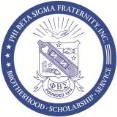 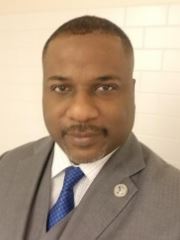 PRESS RELEASEContact Information:Phi Beta Sigma Fraternity, Inc.Western RegionBro. Everett Bond(206) 947-8497publicity@pbswest.org                           FOR IMMEDIATE RELEASE[Headline: Kansas City Native residing in Las Vegas elected to the Western Region Distinguished Service Society of Phi Beta Sigma Fraternity, Inc.]{Las Vegas, NV, April 25, 2020} – Mark Armstrong was elected into the prestigious Western Region Distinguished Service Society of Phi Beta Sigma Fraternity, Inc. during their recent Western Regional Conference held virtually on April 25, 2020.  This accomplishment is reserved for active members who shall have been active in the fraternity for a minimum of ten (10) years and who shall have distinguished themselves in the region, their chapter and/or in their respective community and recommended by their respective chapter.  	Mark Armstrong is only the 25th brother in the history of the Western Region to be elected for this honor.Mark Armstrong, originally from Kansas City, Kansas, is a current resident of Las Vegas.  He graduated from Sumner Academy of Arts & Sciences in Kansas City, Kansas in 1986.  In addition, he attended and graduated from Wichita State University in May 1990.  He was initiated into Phi Beta Sigma Fraternity, Inc. in the Gamma Nu Chapter of Wichita State University in April 1987.  He has held numerous leadership positions on the chapter, state and regional level as well as received numerous accolades during his 33 years of uninterrupted financially active service.  Mark Armstrong recently served as the Western Regional Director of Phi Beta Sigma Fraternity, Inc. from 2016 thru April 2020. He is a member of Victory Missionary Baptist Church and is employed with Caesars Entertainment.Phi Beta Sigma Fraternity, Inc. is an international historically African-American Greek Letter fraternity and was founded at Howard University in Washington, D.C. on January 9, 1914.  The fraternity is a consortium of positive and professional military and civilian men dedicated to the principles of Brotherhood, Scholarship and Service.  For more information, please see www.phibetasigma1914.org.The Western Region of Phi Beta Sigma Fraternity, Inc. is made up of alumni and collegiate chapters within the states/areas of Arizona, Alaska, California, Colorado, Hawaii, Idaho, Montana, Nevada, Oregon, Utah, Washington, Wyoming, Korea, Japan and the Middle East.  For more information, please see www.pbswest.org. 